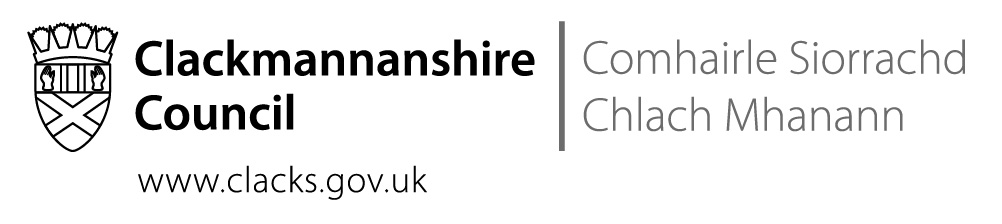 PROCUREMENT FORM 1RFQ/TENDER AUTHORISATION This RFQ/Tender Authorisation must to be completed/submitted by the Contract Responsible Officer, BEFORE any tender process commences or to take part in any national or collaborative contract. Services must ensure approval signatures prior to submission and any advertising or contact with potential suppliers. Once complete a copy must be submitted to the Service Accountant for financial sign off and only then, the Legal Officer will issue a tender reference number that must be used on all correspondence.All information fields MUST be completed. Incomplete forms will be rejected and returned for completionDATETENDER REFERENCE NUMBER (issued once all approvals have been completed) This must be used on all tender documents and communication2/6/SERVICE REFERENCE (if applicable)RFQ/TENDER TITLE SHORT DESCRIPTION OF GOODS AND SERVICES REQUIREDhttps://www.procurementjourney.scot/route-2/develop-documents/specificationCONTRACT RESPONSIBLE OFFICER“Responsible Officer” Is the person who has been granted an appropriate level of delegated authority to act on the Council’s behalf and is designated to deal with and be responsible for the procurement process and contract management throughout the duration of this contract. You must be registered on Public Contract Scotland to advertise the opportunity and to answe any questions throughout the tender process  http://www.publiccontractsscotland.gov.uk/Default.aspxCONTRACT RESPONSIBLE OFFICER“Responsible Officer” Is the person who has been granted an appropriate level of delegated authority to act on the Council’s behalf and is designated to deal with and be responsible for the procurement process and contract management throughout the duration of this contract. You must be registered on Public Contract Scotland to advertise the opportunity and to answe any questions throughout the tender process  http://www.publiccontractsscotland.gov.uk/Default.aspxCONTRACT RESPONSIBLE OFFICER“Responsible Officer” Is the person who has been granted an appropriate level of delegated authority to act on the Council’s behalf and is designated to deal with and be responsible for the procurement process and contract management throughout the duration of this contract. You must be registered on Public Contract Scotland to advertise the opportunity and to answe any questions throughout the tender process  http://www.publiccontractsscotland.gov.uk/Default.aspxNAMENAMESERVICESERVICELOCATIONLOCATIONCONTACT DETAILSCONTACT DETAILSBUDGET HOLDERBUDGET HOLDERCONFLICT OF INTERESTIncludes any situation where relevant staff members have, directly or indirectly, a financial, economic or other personal interest, which might be perceived to compromise their impartiality and independence in the context of the procurement procedure.CONFLICT OF INTERESTIncludes any situation where relevant staff members have, directly or indirectly, a financial, economic or other personal interest, which might be perceived to compromise their impartiality and independence in the context of the procurement procedure.   Yes 	   NoCONTRACT RESPONSIBLE OFFICER SIGNATURE:CONTRACT RESPONSIBLE OFFICER SIGNATURE:...................................................................................Date ApprovedDate ApprovedThis Section is only Completed if you wish to Participate or for the intention to participate for Works, Goods or Services from an acknowledged public sector agreement such as Scottish Procurement, Scotland Excel or a collaborative procurement agreement arranged through another public sector body. This is also required for Service level agreements etc. with other Local AuthoritiesIf used then please use the Quick Quote process to detail all the suppliers you intend to invite to mini competition. If the National arrangement allows for a direct award please provide details in your Procurement form 2This Section is only Completed if you wish to Participate or for the intention to participate for Works, Goods or Services from an acknowledged public sector agreement such as Scottish Procurement, Scotland Excel or a collaborative procurement agreement arranged through another public sector body. This is also required for Service level agreements etc. with other Local AuthoritiesIf used then please use the Quick Quote process to detail all the suppliers you intend to invite to mini competition. If the National arrangement allows for a direct award please provide details in your Procurement form 2NATIONAL CONTRACT AGENCYNATIONAL CONTRACT - TITLENATIONAL CONTRACT - REFERENCENATIONAL CONTRACT - START DATENATIONAL CONTRACT - EXTENSION DATENATIONAL CONTRACT - END DATEMINI COMPETITION – Council Preferred route   Yes 	   NoDIRECT AWARD – Justification required    Yes 	   NoJustification. …Confirm you have read SPPN 03/2017 Speculative framework agreements and this is a legally-compliant framework agreement which public bodies can use to buy from.   Yes 	   NoFor All requirements above £50,000 you are required to provide the following documents before you can progress to tender. This includes National contracts for example: Scottish Procurement, Crown Commercial, Scotland Excel, SPA or HUBCO or any other Collaborative arrangement i.e. with any other Local Authority this list is not exhaustive. All Documents must be included and attached to this form.  Links to the Procurement Journey Documents can be obtained by control + click on linkFor All requirements above £50,000 you are required to provide the following documents before you can progress to tender. This includes National contracts for example: Scottish Procurement, Crown Commercial, Scotland Excel, SPA or HUBCO or any other Collaborative arrangement i.e. with any other Local Authority this list is not exhaustive. All Documents must be included and attached to this form.  Links to the Procurement Journey Documents can be obtained by control + click on linkContract Strategy Document   Yes 	   No  Project Plan   Yes 	   No  Risk and Issue Register   Yes 	   No  RETURN TIME/DATE FOR RFQ/TENDER12 Noon on ESTIMATED CONTRACT START DATE (dd/mm/yyyy)ESTIMATED CONTRACT END DATE (dd/mm/yyyy)Contract duration (excl extensions):  MonthsMaximum extension period:  MonthsCPV (Common Procurement Vocabulary) codes have been developed to help to classify contract notices consistently and correctly identify goods, services or works contracts by using a standardised vocabulary. https://www.bipsolutions.com/news-and-resources/cpv-codes/Terms and Conditions (select only one as appropriate)Clackmannanshire Council Terms and Conditions - Purchase of Goods October 2019Clackmannanshire Council Terms and Conditions - Purchase of Services October 2019Clackmannanshire Council Terms and Conditions - Purchase of Consultancy Services Oct 2019Clackmannanshire Council Terms and Conditions - Purchase of IT Goods & ServicesWorks Contract - Measured Term Contract - MTC/Scot 2011 EditionWorks Contract - Minor Works Building Contract with Contractor Design  MWD/Scot 2013 EditionOther -  please detailESTIMATED TOTAL VALUE OF RFQ/TENDERThe Officer authorising a tender must be satisfied that there is sufficient budget provision to cover the full term of the contract INCLUDING ANY EXTENSION PERIODS. This should be shown in financial years April – March inclusive  Expand if appropriatePlease contact your accountant to complete and approve The total estimated value below will determine the procurement Journey, PCS notice type and where the notice will be publishedESTIMATED TOTAL VALUE OF RFQ/TENDERThe Officer authorising a tender must be satisfied that there is sufficient budget provision to cover the full term of the contract INCLUDING ANY EXTENSION PERIODS. This should be shown in financial years April – March inclusive  Expand if appropriatePlease contact your accountant to complete and approve The total estimated value below will determine the procurement Journey, PCS notice type and where the notice will be publishedESTIMATED TOTAL VALUE OF RFQ/TENDERThe Officer authorising a tender must be satisfied that there is sufficient budget provision to cover the full term of the contract INCLUDING ANY EXTENSION PERIODS. This should be shown in financial years April – March inclusive  Expand if appropriatePlease contact your accountant to complete and approve The total estimated value below will determine the procurement Journey, PCS notice type and where the notice will be publishedESTIMATED TOTAL VALUE OF RFQ/TENDERThe Officer authorising a tender must be satisfied that there is sufficient budget provision to cover the full term of the contract INCLUDING ANY EXTENSION PERIODS. This should be shown in financial years April – March inclusive  Expand if appropriatePlease contact your accountant to complete and approve The total estimated value below will determine the procurement Journey, PCS notice type and where the notice will be publishedESTIMATED TOTAL VALUE OF RFQ/TENDERThe Officer authorising a tender must be satisfied that there is sufficient budget provision to cover the full term of the contract INCLUDING ANY EXTENSION PERIODS. This should be shown in financial years April – March inclusive  Expand if appropriatePlease contact your accountant to complete and approve The total estimated value below will determine the procurement Journey, PCS notice type and where the notice will be publishedForecast Financial YearLedger Code Capital or Revenue Value £Cost Financial Year 12022 / 23Cost Financial Year 2Cost Financial Year 3Cost Financial Year 4Extension Periods if applicableExtension Periods if applicableExtension Periods if applicableExtension Periods if applicableExtension Periods if applicableCost Financial Year 5Cost Financial Year 6Total Estimated Value£Is this project subject to external fundingIf so please provide details    Yes 	   No   		   Yes 	   No   		Is this project subject to external fundingIf so please provide details Source or funding bodyIs this project subject to external fundingIf so please provide details Contact DetailsIs this project subject to external fundingIf so please provide details Funding £If this project subject to external funding provide detail of any conditions that require to be completed before funds will be released Service AccountantI confirm that there is sufficient budget for this requirement for the financial years noted in the above tableApproved / Not Approved (Delete as appropriate)Print Service Accountant NameService Accountant Signature:Once approved please sent to:procurement@clacks.gov.uk .......................................................................................Date ApprovedService Accountant Notes.Budget HolderApproved / Not Approved (Delete as appropriate)Print name of Budget HolderBudget Holder Signature:Once approved please sent to your Service Accountant...................................................................................Date ApprovedTotal Estimated Contract ValueProcurement JourneyPCS Notice and place of published £10,000 - £49,999Supplies/Services/Works(including Health & Social Care contracts where decision taken to seek quotes) (Unregulated procurement)Procurement Journey Route 1Use Request for Quick Quote Publication in Public Contracts ScotlandSelect this option to create a notice for publication on Public Contracts Scotland only. This type of notice will NOT be published in the UK e-notification service Find a Tender.£50,000 - £179,087 (excl. of VAT at 20%)(inc. of VAT £214,904) Supplies & Services Regulated ProcurementProcurement Journey Route 2Use ITT Goods & Services from £50,000Publication in Public Contracts ScotlandSelect this option to create a notice for publication on Public Contracts Scotland only. This type of notice will NOT be published in the UK e-notification service Find a Tender.£50,000 - £4,447,174 (excl. of VAT at 20%)(inc. of VAT £5,327,609)WorksRegulated ProcurementProcurement Journey Route - See Construction Procurement HandbooksUse ITT Works from £50,000Publication in Public Contracts ScotlandSelect this option to create a notice for publication on Public Contracts Scotland only. This type of notice will NOT be published in the UK e-notification service Find a Tender.Health and Social Care - where decision is taken to tender£50,000 to £552,949.99 (excl. of VAT at 20%)(incl. of VAT £663,539.99)Regulated ProcurementProcurement Journey Route 2 and also see – Care & Support Services Use ITT Goods & Services from £50,000Publication in Public Contracts ScotlandSelect this option to create a notice for publication on Public Contracts Scotland only. This type of notice will NOT be published in the UK e-notification service Find a Tender.From £179,087 (excl. of VAT at 20%) (inc. of VAT £214,904) Supplier & Services Higher Value Regulated Procurement Procurement Journey Route 3Use ITT Goods & Services from £50,000Publication in PCS with onward transmission to UK Find a Tender service.Select this option to create a notice for publication on Public Contracts Scotland and for onward transmission for publication in the UK e-notification service, Find a Tender.From £4,447,174 (excl. of VAT at 20%)(inc. of VAT £5,327,609)WorksHigher Value Regulated ProcurementProcurement Journey - See Construction Procurement Handbooks Use ITT Works from £50,000 Publication in PCS  with onward transmission to UK Find a Tender service.Select this option to create a notice for publication on Public Contracts Scotland and for onward transmission for publication in the UK e-notification service, Find a Tender.Social and Other Specific Services (including Health & Social Care and Education)From  £552,950 (excl. of VAT at 20%)(incl. of VAT £663,540)Higher Value Regulated ProcurementProcurement Journey  - See Care & Support Services and Additional Resources Light Touch Regime Use ITT Goods & Services from £50,000Publication in PCS with onward transmission to UK Find a Tender service.Select this option to create a notice for publication on Public Contracts Scotland and for onward transmission for publication in the UK e-notification service, Find a Tender.Used for RFQ Quick Quote or National Contract Mini Competition NAMES OF RFQ/TENDER CANDIDATES AND VALUES OF PROPOSALSEnter the name of every company who you intend to offer the opportunity to quote.NB: This is required to selected from public Contracts ScotlandWhere possible please ensure that when you are selecting suppliers though the Quick Quote process that you include all Local suppliers that are available for your requirement.Expand as required.Candidate Names - Please ensure that all companies are registered on Public Contract ScotlandCandidate Names - Please ensure that all companies are registered on Public Contract ScotlandCandidate Names - Please ensure that all companies are registered on Public Contract ScotlandUsed for RFQ Quick Quote or National Contract Mini Competition NAMES OF RFQ/TENDER CANDIDATES AND VALUES OF PROPOSALSEnter the name of every company who you intend to offer the opportunity to quote.NB: This is required to selected from public Contracts ScotlandWhere possible please ensure that when you are selecting suppliers though the Quick Quote process that you include all Local suppliers that are available for your requirement.Expand as required.Local SupplierClackmannanshireUsed for RFQ Quick Quote or National Contract Mini Competition NAMES OF RFQ/TENDER CANDIDATES AND VALUES OF PROPOSALSEnter the name of every company who you intend to offer the opportunity to quote.NB: This is required to selected from public Contracts ScotlandWhere possible please ensure that when you are selecting suppliers though the Quick Quote process that you include all Local suppliers that are available for your requirement.Expand as required.1Company NameAddressContact Name   Yes    NoUsed for RFQ Quick Quote or National Contract Mini Competition NAMES OF RFQ/TENDER CANDIDATES AND VALUES OF PROPOSALSEnter the name of every company who you intend to offer the opportunity to quote.NB: This is required to selected from public Contracts ScotlandWhere possible please ensure that when you are selecting suppliers though the Quick Quote process that you include all Local suppliers that are available for your requirement.Expand as required.2Company NameAddressContact Name   Yes    NoUsed for RFQ Quick Quote or National Contract Mini Competition NAMES OF RFQ/TENDER CANDIDATES AND VALUES OF PROPOSALSEnter the name of every company who you intend to offer the opportunity to quote.NB: This is required to selected from public Contracts ScotlandWhere possible please ensure that when you are selecting suppliers though the Quick Quote process that you include all Local suppliers that are available for your requirement.Expand as required.3Company NameAddressContact Name   Yes    NoUsed for RFQ Quick Quote or National Contract Mini Competition NAMES OF RFQ/TENDER CANDIDATES AND VALUES OF PROPOSALSEnter the name of every company who you intend to offer the opportunity to quote.NB: This is required to selected from public Contracts ScotlandWhere possible please ensure that when you are selecting suppliers though the Quick Quote process that you include all Local suppliers that are available for your requirement.Expand as required.4Company NameAddressContact Name   Yes    NoThe Online SPD (Scotland) must be used for All Regulated Procurement selection stage questions and all mandatory exclusion questions.The selection stage should allow you to identify suitably qualified and experienced bidders.  Selection criteria should be proportionate to the value of the purchase, its sensitivity, estimated risks, and the complexity of the requirement.  You must clearly state the minimum requirements and consider the mandatory and discretionary exclusions in the Contract Notice and relevant procurement documents.The Mandatory and exclusion questions have also been incorporated into the Quick Quote document for use The Online SPD (Scotland) must be used for All Regulated Procurement selection stage questions and all mandatory exclusion questions.The selection stage should allow you to identify suitably qualified and experienced bidders.  Selection criteria should be proportionate to the value of the purchase, its sensitivity, estimated risks, and the complexity of the requirement.  You must clearly state the minimum requirements and consider the mandatory and discretionary exclusions in the Contract Notice and relevant procurement documents.The Mandatory and exclusion questions have also been incorporated into the Quick Quote document for use Additional Selection Criteria if required Scoring Mechanism Pass /FailPass /FailWhere appropriate please detail the weightings used if required as part of a Dual or Restricted process  %Overall Award CriteriaOverall Award CriteriaAward Criteria%Bidders will ensure payment of sub-contractors at all stages (includes public body to contractor, contractor to sub-contractor and sub-contractor to sub-contractor) of the supply chain within a maximum of 30 day payment terms and that this will be managedhttps://www.gov.scot/publications/prompt-payment-in-the-supply-chain-sppn-2-2022/Pass / FailSuppliers must ensure that they have effective payment systems in place and provide regular reports on payment performance of sub-contractors in the supply chain. This should be monitored by the Council as part of the contract management activity, addressing any shortfalls with the prime contractor during the life of the contract to ensure the reliability of the supply chain.https://www.procurementjourney.scot/additional-resources/prompt-payment/prompt-payment-supply-chainPass / FailPrice Criteria%AWARD CRITERIA Most economically advantageous tender (a balance of quality and price); MEATINCLUDE THE PRICE QUALITY RATIOThe objective of any procurement exercise should be to achieve best Value for Money for the taxpayer. The Council can award contracts based on the most economically advantageous tender. In determining the criteria for the award of contracts, purchasers CAN NOT rely on price alone. This is because awarding contracts on the basis of the most economically advantageous tender allows the Council to balance the quality of the goods, services and works they are procuring against price and to frame specifications in a way which encourages innovation rather than defining the solutionAward Criteria must relate to HOW the candidate will DELIVER what is required and should not be confused with Selection criteria which may look at past experience etc. Some examples of award criteria are given using the link belowhttps://www.procurementjourney.scot/quickfire-guide-award-criteria-examples-route-2-route-3SUB CRITERIAMUST BE COMPLETEDCRITERIA Do not include price in the Award criteria this is picked up with the evaluation tool.PERCENTAGE OUT OF 100% THIS DOES NOT INCLUDE PRICEAWARD CRITERIA Most economically advantageous tender (a balance of quality and price); MEATINCLUDE THE PRICE QUALITY RATIOThe objective of any procurement exercise should be to achieve best Value for Money for the taxpayer. The Council can award contracts based on the most economically advantageous tender. In determining the criteria for the award of contracts, purchasers CAN NOT rely on price alone. This is because awarding contracts on the basis of the most economically advantageous tender allows the Council to balance the quality of the goods, services and works they are procuring against price and to frame specifications in a way which encourages innovation rather than defining the solutionAward Criteria must relate to HOW the candidate will DELIVER what is required and should not be confused with Selection criteria which may look at past experience etc. Some examples of award criteria are given using the link belowhttps://www.procurementjourney.scot/quickfire-guide-award-criteria-examples-route-2-route-3SUB CRITERIAMUST BE COMPLETED%AWARD CRITERIA Most economically advantageous tender (a balance of quality and price); MEATINCLUDE THE PRICE QUALITY RATIOThe objective of any procurement exercise should be to achieve best Value for Money for the taxpayer. The Council can award contracts based on the most economically advantageous tender. In determining the criteria for the award of contracts, purchasers CAN NOT rely on price alone. This is because awarding contracts on the basis of the most economically advantageous tender allows the Council to balance the quality of the goods, services and works they are procuring against price and to frame specifications in a way which encourages innovation rather than defining the solutionAward Criteria must relate to HOW the candidate will DELIVER what is required and should not be confused with Selection criteria which may look at past experience etc. Some examples of award criteria are given using the link belowhttps://www.procurementjourney.scot/quickfire-guide-award-criteria-examples-route-2-route-3SUB CRITERIAMUST BE COMPLETED%AWARD CRITERIA Most economically advantageous tender (a balance of quality and price); MEATINCLUDE THE PRICE QUALITY RATIOThe objective of any procurement exercise should be to achieve best Value for Money for the taxpayer. The Council can award contracts based on the most economically advantageous tender. In determining the criteria for the award of contracts, purchasers CAN NOT rely on price alone. This is because awarding contracts on the basis of the most economically advantageous tender allows the Council to balance the quality of the goods, services and works they are procuring against price and to frame specifications in a way which encourages innovation rather than defining the solutionAward Criteria must relate to HOW the candidate will DELIVER what is required and should not be confused with Selection criteria which may look at past experience etc. Some examples of award criteria are given using the link belowhttps://www.procurementjourney.scot/quickfire-guide-award-criteria-examples-route-2-route-3SUB CRITERIAMUST BE COMPLETED%AWARD CRITERIA Most economically advantageous tender (a balance of quality and price); MEATINCLUDE THE PRICE QUALITY RATIOThe objective of any procurement exercise should be to achieve best Value for Money for the taxpayer. The Council can award contracts based on the most economically advantageous tender. In determining the criteria for the award of contracts, purchasers CAN NOT rely on price alone. This is because awarding contracts on the basis of the most economically advantageous tender allows the Council to balance the quality of the goods, services and works they are procuring against price and to frame specifications in a way which encourages innovation rather than defining the solutionAward Criteria must relate to HOW the candidate will DELIVER what is required and should not be confused with Selection criteria which may look at past experience etc. Some examples of award criteria are given using the link belowhttps://www.procurementjourney.scot/quickfire-guide-award-criteria-examples-route-2-route-3SUB CRITERIAMUST BE COMPLETED%AWARD CRITERIA Most economically advantageous tender (a balance of quality and price); MEATINCLUDE THE PRICE QUALITY RATIOThe objective of any procurement exercise should be to achieve best Value for Money for the taxpayer. The Council can award contracts based on the most economically advantageous tender. In determining the criteria for the award of contracts, purchasers CAN NOT rely on price alone. This is because awarding contracts on the basis of the most economically advantageous tender allows the Council to balance the quality of the goods, services and works they are procuring against price and to frame specifications in a way which encourages innovation rather than defining the solutionAward Criteria must relate to HOW the candidate will DELIVER what is required and should not be confused with Selection criteria which may look at past experience etc. Some examples of award criteria are given using the link belowhttps://www.procurementjourney.scot/quickfire-guide-award-criteria-examples-route-2-route-3SUB CRITERIAMUST BE COMPLETED%AWARD CRITERIA Most economically advantageous tender (a balance of quality and price); MEATINCLUDE THE PRICE QUALITY RATIOThe objective of any procurement exercise should be to achieve best Value for Money for the taxpayer. The Council can award contracts based on the most economically advantageous tender. In determining the criteria for the award of contracts, purchasers CAN NOT rely on price alone. This is because awarding contracts on the basis of the most economically advantageous tender allows the Council to balance the quality of the goods, services and works they are procuring against price and to frame specifications in a way which encourages innovation rather than defining the solutionAward Criteria must relate to HOW the candidate will DELIVER what is required and should not be confused with Selection criteria which may look at past experience etc. Some examples of award criteria are given using the link belowhttps://www.procurementjourney.scot/quickfire-guide-award-criteria-examples-route-2-route-3SUB CRITERIAMUST BE COMPLETED%AWARD CRITERIA Most economically advantageous tender (a balance of quality and price); MEATINCLUDE THE PRICE QUALITY RATIOThe objective of any procurement exercise should be to achieve best Value for Money for the taxpayer. The Council can award contracts based on the most economically advantageous tender. In determining the criteria for the award of contracts, purchasers CAN NOT rely on price alone. This is because awarding contracts on the basis of the most economically advantageous tender allows the Council to balance the quality of the goods, services and works they are procuring against price and to frame specifications in a way which encourages innovation rather than defining the solutionAward Criteria must relate to HOW the candidate will DELIVER what is required and should not be confused with Selection criteria which may look at past experience etc. Some examples of award criteria are given using the link belowhttps://www.procurementjourney.scot/quickfire-guide-award-criteria-examples-route-2-route-3SUB CRITERIAMUST BE COMPLETED%AWARD CRITERIA Most economically advantageous tender (a balance of quality and price); MEATINCLUDE THE PRICE QUALITY RATIOThe objective of any procurement exercise should be to achieve best Value for Money for the taxpayer. The Council can award contracts based on the most economically advantageous tender. In determining the criteria for the award of contracts, purchasers CAN NOT rely on price alone. This is because awarding contracts on the basis of the most economically advantageous tender allows the Council to balance the quality of the goods, services and works they are procuring against price and to frame specifications in a way which encourages innovation rather than defining the solutionAward Criteria must relate to HOW the candidate will DELIVER what is required and should not be confused with Selection criteria which may look at past experience etc. Some examples of award criteria are given using the link belowhttps://www.procurementjourney.scot/quickfire-guide-award-criteria-examples-route-2-route-3SUB CRITERIAMUST BE COMPLETED%AWARD CRITERIA Most economically advantageous tender (a balance of quality and price); MEATINCLUDE THE PRICE QUALITY RATIOThe objective of any procurement exercise should be to achieve best Value for Money for the taxpayer. The Council can award contracts based on the most economically advantageous tender. In determining the criteria for the award of contracts, purchasers CAN NOT rely on price alone. This is because awarding contracts on the basis of the most economically advantageous tender allows the Council to balance the quality of the goods, services and works they are procuring against price and to frame specifications in a way which encourages innovation rather than defining the solutionAward Criteria must relate to HOW the candidate will DELIVER what is required and should not be confused with Selection criteria which may look at past experience etc. Some examples of award criteria are given using the link belowhttps://www.procurementjourney.scot/quickfire-guide-award-criteria-examples-route-2-route-3SUB CRITERIAMUST BE COMPLETED%AWARD CRITERIA Most economically advantageous tender (a balance of quality and price); MEATINCLUDE THE PRICE QUALITY RATIOThe objective of any procurement exercise should be to achieve best Value for Money for the taxpayer. The Council can award contracts based on the most economically advantageous tender. In determining the criteria for the award of contracts, purchasers CAN NOT rely on price alone. This is because awarding contracts on the basis of the most economically advantageous tender allows the Council to balance the quality of the goods, services and works they are procuring against price and to frame specifications in a way which encourages innovation rather than defining the solutionAward Criteria must relate to HOW the candidate will DELIVER what is required and should not be confused with Selection criteria which may look at past experience etc. Some examples of award criteria are given using the link belowhttps://www.procurementjourney.scot/quickfire-guide-award-criteria-examples-route-2-route-3SUB CRITERIAMUST BE COMPLETEDCommunity Benefits%AWARD CRITERIA Most economically advantageous tender (a balance of quality and price); MEATINCLUDE THE PRICE QUALITY RATIOThe objective of any procurement exercise should be to achieve best Value for Money for the taxpayer. The Council can award contracts based on the most economically advantageous tender. In determining the criteria for the award of contracts, purchasers CAN NOT rely on price alone. This is because awarding contracts on the basis of the most economically advantageous tender allows the Council to balance the quality of the goods, services and works they are procuring against price and to frame specifications in a way which encourages innovation rather than defining the solutionAward Criteria must relate to HOW the candidate will DELIVER what is required and should not be confused with Selection criteria which may look at past experience etc. Some examples of award criteria are given using the link belowhttps://www.procurementjourney.scot/quickfire-guide-award-criteria-examples-route-2-route-3SUB CRITERIAMUST BE COMPLETEDTOTAL100%Data Processing provision as required by Article 24(3) GDPR.Where applicable the Council is required to note the requirement to set out, in each contract involving the processing of personal data with suppliers, details of the nature, scope and duration of any data processing with any third party data processors.Please indicate if this applies to this contract.https://ico.org.uk/for-organisations/guide-to-data-protection/guide-to-the-general-data-protection-regulation-gdpr/key-definitions/controllers-and-processors/Data Processing provision as required by Article 24(3) GDPR.Where applicable the Council is required to note the requirement to set out, in each contract involving the processing of personal data with suppliers, details of the nature, scope and duration of any data processing with any third party data processors.Please indicate if this applies to this contract.https://ico.org.uk/for-organisations/guide-to-data-protection/guide-to-the-general-data-protection-regulation-gdpr/key-definitions/controllers-and-processors/   Yes    NoIf yes  please detail belowAre we a Controller   Yes    No   Yes    NoAre we a Joint Controller    Yes    No   Yes    NoAre we a Processor   Yes    No   Yes    NoThe subject matter and duration of the Processing of Personal Data are:Enter Description hereEnter Description hereThe nature and purpose of the Processing of Personal DataInclude Description hereInclude Description hereThe type of Personal Data to be ProcessedInclude list of data types hereInclude list of data types hereThe categories of Data Subject to whom Personal Data relatesInclude categories of data subjects hereInclude categories of data subjects hereThe obligations and rights of the PurchaserThe obligations and rights of the Purchaser as the Data Controller are set out in Condition 26 of our standard terms and conditions and must be provided with each tender. The obligations and rights of the Purchaser as the Data Controller are set out in Condition 26 of our standard terms and conditions and must be provided with each tender. SUSTAINABLE PROCUREMENT DUTYThe sustainable procurement duty requires that before the Council buys anything, it must think about how it can improve the social, environmental and economic wellbeing of the area in which it operates, with a particular focus on reducing inequality. It also requires the Council to consider how its procurement processes can facilitate the involvement of SMEs, third sector bodies and supported business and how public procurement can be used to promote innovation. It requires the Council to be aware of how its procurement activity can be used to contribute to national and local priorities and to act in a way to secure this. To achieve this, procurement spend should be thought of in this context by all those involved including: external stakeholders, budget holders, commissioners and policy leads, in advance of the start of the formal procurement process.You must consider only matters that are relevant to what is proposed to be procured and, in doing so; consider the extent to which it is proportionate in all the circumstances to take those matters into account. It is Council Policy that you provide detailsYou must consider only matters that are relevant to what is proposed to be procured and, in doing so; consider the extent to which it is proportionate in all the circumstances to take those matters into account. It is Council Policy that you provide detailsEconomic Factors such as the availability of suitable and high quality jobs, measures to encourage local small businesses, efficient and effective transport links, lifelong learning, training and skills development, the provision of infrastructure and new information and communication technologies, etc.;Social Factors such as the promotion of good quality and affordable housing, safe communities, the encouragement of the voluntary sector, looking after the needs of children and young people (particularly the most vulnerable), access to the arts or leisure opportunities, access to education, etc.;Health-Related Factors such as the promotion of good physical, social and mental health and developing and promoting policies which have a positive impact on health outcomes, especially on health inequalities;Environmental Factors such as the availability of clean air, clean water, clean streets, the quality of the built environment, the removal of objects considered hazardous to health, removal of disfiguring or offensive graffiti from buildings, protecting communities against the threat of climate change, freedom from a high risk of flooding, improving and promoting biodiversity and accessibility to naturePlease detail below how you intend to support and encourage an effective local supplier market including the voluntary sector and the promotion of local social value in contracts and facilitate the involvement of small and medium enterprises, third sector bodies and supported businesses in the process.Please detail below how you intend to support and encourage an effective local supplier market including the voluntary sector and the promotion of local social value in contracts and facilitate the involvement of small and medium enterprises, third sector bodies and supported businesses in the process.Support and encourage an effective local supplier market Small and medium enterprises SME's ” means businesses with not more than 250 employeesThird Sector: The third sector includes community groups, voluntary organisations, charities, social enterprises, co-operatives and individual volunteers that exist wholly or mainly to provide benefits for society or the environmentPromote innovation.You must consider how you can promote innovation through the different aspects of your Procurement Exercise. The use of outcome specifications, identifying options to innovate through the procurement process and exercising the right to directly procure research and development to inform your requirements are some of the methods you can use to achieve this.COMMUNITY BENEFIT REQUIREMENTS -   page 40  http://www.gov.scot/Resource/0049/00496919.pdfA community benefit requirement is a contractual requirement imposed by the Council (a) relating to— Training and recruitment, or the availability of sub-contracting opportunities, or  which is otherwise intended to improve the economic, social or environmental wellbeing of the Council's area in a way additional to the main purpose of the contract in which the requirement is included.Where the Council proposes to carry out a regulated procurement in relation to which the estimated value of the contract is equal to or greater than £4,000,000. The Council must, before carrying out the procurement, consider whether to impose community benefit requirements as part of the procurement. What Community benefits are proposed for this project? –Please detail.Where community benefit requirements are included in a contract, the Council must include in the award notice a statement of the benefits it considers will be derived from those requirements.What contract monitoring process will be used to monitor the above benefitsPlease detail.What parties are involved in the delivery of the proposed Community BenefitsPlease detail.Have Community Benefits been discussed with either:Economic Development/Procurement/Sustainability/Client/CTSI   Yes           NoSupported Businesses: Can the goods and Services  be reserved to Supported BusinessCan the goods and Services  be reserved to Supported BusinessCompetition may be reserved to organisations as defined by regulation 21 of The Public Contracts (Scotland) Regulations 2015; these are commonly referred to as supported businesses.   Yes    NoPlease provide detailsMaximising the local benefit of procurementWe will engage with local businesses to increase awareness of opportunities to provide the council with services or supplies.We will provide support to local businesses to ensure they are able to respond to opportunities to provide the council with services or supplies.   Yes    NoPlease provide detailsWorkforce MattersWhere applicable employment practices and “workforce” matters, including payment of the living wage, shall be considered in the course of a public procurement exercise and must be shown in your tender documents.   Yes    NoPlease provide detailsClimate Emergency (including carbon reduction and circular economy)Climate Emergency (including carbon reduction and circular economy)Have you embedded  climate considerations in a ‘whether’, ‘what’, ‘how’ and ‘how much’ we buy approach for this requirement .Have you embedded  climate considerations in a ‘whether’, ‘what’, ‘how’ and ‘how much’ we buy approach for this requirement .   Yes    NoPlease provide detailsSIGNED OFF TO PROCEED TO RFQ/TENDER(Must be approved prior to electronic submission of the Public Contract Scotland Notice)SIGNED OFF TO PROCEED TO RFQ/TENDER(Must be approved prior to electronic submission of the Public Contract Scotland Notice)SIGNED OFF TO PROCEED TO RFQ/TENDER(Must be approved prior to electronic submission of the Public Contract Scotland Notice)SIGNED OFF TO PROCEED TO RFQ/TENDER(Must be approved prior to electronic submission of the Public Contract Scotland Notice)Tender in accordance with:Tender in accordance with:Tender in accordance with:Tender in accordance with:Contract Standing Orders   Yes 	   No   Yes 	   No   Yes 	   NoFinancial Regulations   Yes 	   No   Yes 	   No   Yes 	   NoPlanning approval: (if applicable)			   Applicable    Yes 	          NoPlanning approval: (if applicable)			   Applicable    Yes 	          NoPlanning approval: (if applicable)			   Applicable    Yes 	          NoPlanning approval: (if applicable)			   Applicable    Yes 	          NoRequired   Yes 	   No   Yes 	   No   Yes 	   NoGranted   Yes 	   No   Yes 	   No   Yes 	   NoLand ownership confirmed  (if applicable)   Yes 	   No   Yes 	   No   Yes 	   NoThird party interests resolved (if applicable)   Yes 	   No   Yes 	   No   Yes 	   No